OUR SCHOOL__Saint Helena School______________OUR ID# ___24068__________________A+ REWARDS PROGRAM RUNS 9/7/18 – 3/16/19Supporting our School is easy as 1-2-3!Get Started at giantfoodstores.comif you need assistance call 1-888-814-4268 select option #1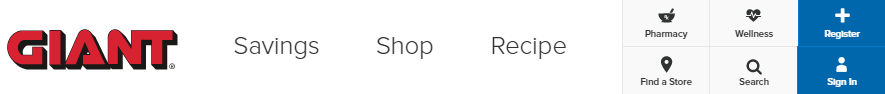 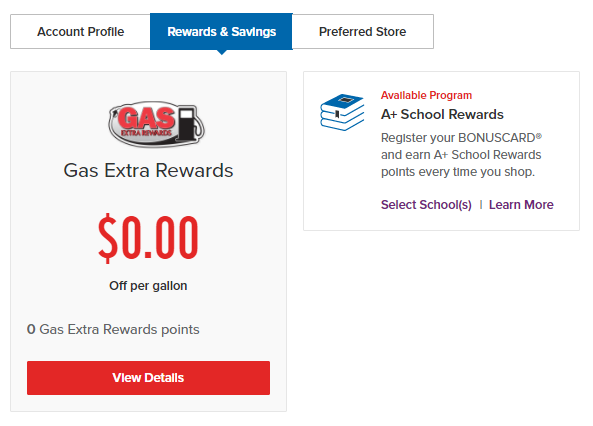 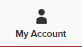 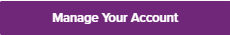 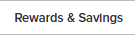 